ОФИЦИАЛЬНЫЙ ВЕСТНИК                                    28 мая 2015 г.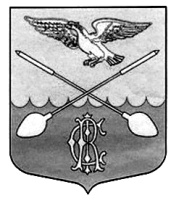 Дружногорского городского поселения                                                        № 10_________________Информационный бюллетень________________________________________Тираж:  10 экземпляров.  Распространяется бесплатно.Учредитель: Совет депутатов Дружногорского городского поселения; Главный редактор: Володкович В.В.Адрес реакции и издателя: 188377, Ленинградская обл., Гатчинский р-он, г.п. Дружная Горка, ул. Садовая, д.4АДМИНИСТРАЦИЯ ДРУЖНОГОРСКОГО ГОРОДСКОГО ПОСЕЛЕНИЯГАТЧИНСКОГО МУНИЦИПАЛЬНОГО РАЙОНА ЛЕНИНГРАДСКОЙ ОБЛАСТИП О С Т А Н О В Л Е Н И ЕОт  20.05.2015 г.                                                                                                                                                                              №  167Об  отмене постановления администрацииДружногорского городского поселенияот 17.08.2011 года № 190На  основании Федерального закона «Об общих принципах организации местного самоуправления в Российской Федерации» от 06.10.2003 года № 131-ФЗ, Областного закона Ленинградской области от 11.0,2008 № 14-оз «О правовом регулировании муниципальной службы в Ленинградской области» (ред. от 16.02.2015),Уставом муниципального образования Дружногорское городское поселение Гатчинского муниципального района Ленинградской области,ПОСТАНОВЛЯЕТ:       1.  Отменить постановление администрации Дружногорского городского поселения Гатчинского муниципального района Ленинградской области от 17.08.2011 года № 190 «О внесении изменений и дополнений в постановление администрации Дружногорского городского поселения Гатчинского муниципального района Ленинградской области от 01.09.2010 г. № 192»;       2.  Настоящее  постановление  вступает  в  силу  с  момента официального опубликования  в официальном печатном издании и на официальном сайте МО Дружногорское городское поселение Гатчинского муниципального района Ленинградской области.Глава  администрацииДружногорского  городского  поселения                                                                                                                           В.В. ВолодковичСОВЕТ ДЕПУТАТОВ МУНИЦИПАЛЬНОГО ОБРАЗОВАНИЯДРУЖНОГОРСКОЕ ГОРОДСКОЕ ПОСЕЛЕНИЕ ГАТЧИНСКОГО МУНИЦИПАЛЬНОГО РАЙОНАЛЕНИНГРАДСКОЙ ОБЛАСТИ(третьего созыва)Р Е Ш Е Н И Еот 25 мая 2015г.								                                                                        № 64О внесении изменений в решение Совета депутатов от 31.05.2010 г №21«Об утверждении Перечня должностей муниципальной службы  Дружногорского городского поселения Гатчинского муниципального района Ленинградской области и  квалификационных требований к должностям муниципальной службы»На основании Областного закона  от 13.02.2008 г. № 14-оз «О правовом регулировании муниципальной службы в Ленинградской области» (изм. от 16.02.2015 г № 4-оз), руководствуясь Федеральным законом от 02.03.2007 № 25-ФЗ "О муниципальной службе в Российской Федерации»,  Федеральным законом от 06.10.2003 № 131-ФЗ "Об общих принципах организации местного самоуправления в Российской Федерации", Уставом   Дружногорского городского поселения,Совет Депутатов Дружногорского городского поселенияР Е Ш И Л:1. Внести изменения в Приложение №2 к настоящему решению и изложить в новой редакции:- п.п.4 п. 2 старшая группа должностей муниципальной службы категорий «руководители» и «специалисты» - высшее образование (без предъявления требований к стажу) либо среднее профессиональное образование, соответствующее направлению деятельности, при стаже муниципальной службы (государственной службы) или работы по специальности не менее двух лет;- п.п.5 п.2 старшая группа должностей муниципальной службы категории «обеспечивающие специалисты» и младшая группа должностей муниципальной службы категорий «специалисты» и «обеспечивающие специалисты» - среднее профессиональное образование, соответствующее направлению деятельности (без предъявления требований к стажу);	4. Контроль за исполнением настоящего решения возложить на постоянную комиссию по вопросам местного самоуправления, бюджетной и экономической политики.                                   5. Решение вступает в силу с момента принятия и подлежит опубликованию.Глава Муниципального образованияДружногорского городского поселения				                                                                             С.И. Тарновский Приложение № 1к решению Совета депутатовДружногорского городского поселения
от 27 мая 2015 г. №  64
Перечень должностей муниципальной службы в администрации муниципального образования Дружногорского городского поселения Гатчинского муниципального района Ленинградской областиПриложение 2 к решению Совета депутатов Дружногорского городского                                                 поселения                                                                 от  27 мая 2015 г. № 64
  Квалификационные требования 
для замещения должностей муниципальной службы в администрации Дружногорского городского поселения     1. Квалификационные требования к должностям муниципальной службы устанавливаются в целях обеспечения высокого профессионального уровня муниципальных служащих, унификации квалификационных требований к муниципальным служащим администрации муниципального образования Дружногорское городское поселение Гатчинского муниципального района Ленинградской области.2. Квалификационные требования, предъявляемые к уровню профессионального образования, стажу муниципальной службы (государственной службы) или стажу работы по специальности:1) высшая группа должностей муниципальной службы - высшее профессиональное образование, не менее четырех лет стажа муниципальной службы (государственной службы) или не менее пяти лет стажа работы по специальности;2) главная группа должностей муниципальной службы - высшее профессиональное образование, не менее двух лет стажа муниципальной службы (государственной службы) или не менее четырех лет стажа работы по специальности;3) ведущая группа должностей муниципальной службы - высшее профессиональное образование, не менее одного года стажа муниципальной службы (государственной службы) или не менее трех лет стажа работы по специальности;4) старшая группа должностей муниципальной службы категорий «руководители» и «специалисты» - высшее образование (без предъявления требований к стажу) либо среднее профессиональное образование, соответствующее направлению деятельности, при стаже муниципальной службы (государственной службы) или работы по специальности не менее двух лет;5) старшая группа должностей муниципальной службы категории «обеспечивающие специалисты» и младшая группа должностей муниципальной службы категорий «специалисты» и «обеспечивающие специалисты» - среднее профессиональное образование, соответствующее направлению деятельности (без предъявления требований к стажу).3. Квалификационные требования, предъявляемые к профессиональным знаниям и навыкам, необходимым для исполнения должностных обязанностей, в зависимости от категории, группы и функциональных особенностей замещаемой должности муниципальной службы и компетенции соответствующего органа местного самоуправления:1) категория "руководители", группа - высшие должности:знание: Конституции Российской Федерации; Устава Ленинградской области; устава муниципального образования; федеральных и областных законов, регулирующих общие принципы организации представительных и исполнительных органов государственной власти субъекта Российской Федерации, организации местного самоуправления, муниципальной службы; форм планирования и контроля деятельности организации; методов оценки эффективности деятельности организации и методов управления персоналом; организации документооборота; правил внутреннего трудового распорядка, а также делового этикета;навыки: руководящей работы; оперативного принятия и реализации управленческих решений, прогнозирования их последствий; управления персоналом; ведения деловых переговоров; публичного выступления;2) категория "руководители", группа - главные должности:знание: Конституции Российской Федерации; Устава Ленинградской области; устава муниципального образования; федеральных и областных законов, регулирующих общие принципы организации представительных и исполнительных органов государственной власти субъекта Российской Федерации, организации местного самоуправления, муниципальной службы; федерального и областного законодательства, муниципальных правовых актов по направлению деятельности; форм планирования работы и контроля ее выполнения; методов оценки эффективности деятельности организации и ее структурных подразделений; методов управления персоналом; организации документооборота; правил по охране труда и технике безопасности; правил внутреннего трудового распорядка, а также делового этикета;навыки: оперативного принятия и реализации управленческих решений, прогнозирования их последствий; постановки перед подчиненными достижимых целей, распределения обязанностей, контроля их исполнения, планирования и организации рабочего времени; управления персоналом; ведения деловых переговоров; подготовки аналитических обзоров и деловых писем; пользования компьютерной техникой и необходимыми программными продуктами;3) категория "руководители", группа - ведущие должности:знание: Конституции Российской Федерации; Устава Ленинградской области; устава муниципального образования; федеральных и областных законов, регулирующих общие принципы организации представительных и исполнительных органов государственной власти субъекта Российской Федерации, организации местного самоуправления, муниципальной службы; федерального и областного законодательства, муниципальных правовых актов по направлению деятельности; форм планирования работы и контроля ее выполнения; методов управления персоналом; порядка работы со служебной корреспонденцией и подготовки проектов правовых актов, методических документов; инструкции по делопроизводству; правил по охране труда и технике безопасности; правил внутреннего трудового распорядка, а также делового этикета;навыки: оперативного принятия и реализации управленческих решений по направлению деятельности, прогнозирования их последствий; постановки перед подчиненными достижимых целей, распределения обязанностей, контроля их исполнения, планирования и организации рабочего времени; управления персоналом; ведения деловых переговоров; подготовки аналитических обзоров и деловых писем; пользования компьютерной техникой и необходимыми программными продуктами;4) категория "руководители", группа - старшие должности:знание: Конституции Российской Федерации; Устава Ленинградской области; устава муниципального образования; федеральных и областных законов, регулирующих общие принципы организации представительных и исполнительных органов государственной власти субъекта Российской Федерации, организации местного самоуправления, муниципальной службы; федерального и областного законодательства, муниципальных правовых актов по направлению деятельности; порядка работы со служебной корреспонденцией и подготовки проектов правовых актов; инструкции по делопроизводству; правил по охране труда и технике безопасности; правил внутреннего трудового распорядка, а также делового этикета;навыки: планирования работы; анализа и прогнозирования, в том числе прогнозирования последствий проектов предлагаемых решений по направлению деятельности; подготовки правовых актов, деловых писем, аналитических и информационных материалов по профилю деятельности; контроля выполнения заданий подчиненными; управления персоналом; организации делопроизводства; пользования компьютерной техникой и необходимыми программными продуктами;5) категория "специалисты", группа - ведущие должности:знание: Конституции Российской Федерации; Устава Ленинградской области; устава муниципального образования; федеральных и областных законов, регулирующих общие принципы организации представительных и исполнительных органов государственной власти субъекта Российской Федерации, организации местного самоуправления, муниципальной службы; федерального и областного законодательства, муниципальных правовых актов по направлению деятельности; прав и ответственности; порядка работы со служебной информацией; основных правил ведения деловых переговоров; структуры органов местного самоуправления, в том числе специализации и особенностей основных подразделений в органе местного самоуправления; инструкции по делопроизводству; правил по охране труда и технике безопасности; правил внутреннего трудового распорядка, а также делового этикета;навыки: реализации информационного и организационного обеспечения руководства, экспертного сопровождения принятия решений руководством; планирования работы; ведения деловых переговоров; подготовки документов, деловых писем, аналитических обзоров; делопроизводства; пользования компьютерной техникой и необходимыми программными продуктами;6) категории "специалисты" и "обеспечивающие специалисты", группа - старшие должности:знание: Конституции Российской Федерации; Устава Ленинградской области; устава муниципального образования; федерального и областного законодательства, муниципальных правовых актов по направлению деятельности; структуры органов местного самоуправления; порядка работы со служебной информацией (корреспонденцией); инструкции по делопроизводству; правил по охране труда и технике безопасности; правил внутреннего трудового распорядка, а также делового этикета;навыки: работы по направлению деятельности; планирования своей работы; сбора информации, ее систематизации, структурирования и анализа; подготовки проектов документов; работы со служебной информацией (корреспонденцией); пользования оргтехникой, компьютерной техникой и необходимыми программными продуктами;7) категории "специалисты" и "обеспечивающие специалисты", группа - младшие должности:знание: основных положений Конституции Российской Федерации; Устава Ленинградской области; устава муниципального образования; федерального и областного законодательства, муниципальных правовых актов по направлению деятельности; структуры органов местного самоуправления; порядка работы со служебной информацией (корреспонденцией); инструкции по делопроизводству; правил по охране труда и технике безопасности; правил внутреннего трудового распорядка, а также делового этикета;навыки: подготовки деловых писем и других документов; пользования оргтехникой, компьютерной техникой и необходимыми программными продуктами.АДМИНИСТРАЦИЯ ДРУЖНОГОРСКОГО ГОРОДСКОГО ПОСЕЛЕНИЯ ГАТЧИНСКОГО МУНИЦИПАЛЬНОГО РАЙОНА ЛЕНИНГРАДСКОЙ ОБЛАСТИПОСТАНОВЛЕНИЕОт   18  мая 2015 г.						                                                                                                       № 162О внесении изменений в муниципальную программу «Социально-экономическое развитие муниципального образования Дружногорское городское поселение Гатчинского муниципального района Ленинградской областина 2015-2017 годы», утвержденную постановлением администрации № 275 от 09.10.2014 г. в редакции 328 от 27.11.2014, № 61 от 12.03.2015В соответствии со статьей 172, 179 Бюджетного кодекса Российской Федерации, с учетом Постановления администрации Дружногорского городского поселения от 11.08.2014 N 205 "Об утверждении Порядка разработки, реализации и оценки эффективности муниципальных программ Дружногорского городского поселения»,  руководствуясь Уставом Дружногорского городского поселения и в целях обеспечения эффективного функционирования системы программно-целевого управления, администрация Дружногорского городского поселения,ПОСТАНОВЛЯЕТ:Внести изменения в  муниципальную программу «Социально-экономическое развитие муниципального образования Дружногорское городское поселение Гатчинского муниципального района Ленинградской области на 2015-2017 годы»:1.1 В паспорте программы в пункт «Источники финансирования муниципальной программы, в том числе по годам» изложить в новой редакции:1.2 В Паспорте подпрограммы № 3.«Содержание и развитие улично-дорожной сети» Источники финансирования подпрограммы, в том числе по годам - изложить в новой редакции 1.3 Приложение 2 Подпрограммы № 3.«Содержание и развитие улично-дорожной сети» изложить в новой редакции (прилагается)1.4  Приложение 2 к Приложению 2 Подпрограммы № 3.«Содержание и развитие улично-дорожной сети» изложить в новой редакции (прилагается)Настоящее постановление вступает в силу со дня подписания и опубликованию на сайте Дружногорского городского поселения.Контроль за исполнением настоящего постановления оставляю за собой.Глава администрации                                                            Дружногорского городского поселения:                                                                                                                           В.В. Володкович Приложение №2К Подпрограмме  №3Перечень и финансирование  мероприятий  Подпрограммы № 3 «Содержание и развитие улично-дорожной сети» муниципальной программы «Социально-экономическое развитие муниципального образования Дружногорское городское поселение Гатчинского муниципального района Ленинградской области на 2015-2017 годы»       Приложение №2К Приложению  №2Подпрограммы  №3План мероприятий Дружногорского городского поселения Гатчинского муниципального района по ремонтудворовых территорий многоквартирных домов, проездов к дворовым территориям многоквартирных домов населенных пунктовКатегория "Руководители"                                                 Высшие должности муниципальной службы                                    Глава администрации городского поселения (лицо, назначаемое на
должность по контракту)                                                  Главные должности муниципальной службы                                   Первый заместитель главы администрации городского поселения              Заместитель главы администрации городского поселения          Ведущие должности муниципальной службы                                   Начальник управления администрации городского поселения                  Заместитель начальника управления администрации городского поселения     Начальник отдела (заведующий отделом)                                    Заместитель начальника отдела (заведующего отделом)                      Старшие должности муниципальной службы                                   Начальник отдела (заведующий отделом) в составе комитета, управления     Заместитель начальника отдела (заведующего отделом) в  составе  комитета,
управления                                                               Начальник сектора (заведующий сектором)                                  Начальник канцелярии, приемной (заведующий канцелярией, приемной)        Категория "Специалисты"                                                  Старшие должности муниципальной службы                                   Ведущий специалист                                                       Младшие должности муниципальной службы                                   Специалист первой категории                                              Специалист второй категории                                              Специалист                                                               Категория "Обеспечивающие специалисты"                                   Старшие должности муниципальной службы                                   Ведущий специалист                                                       Младшие должности муниципальной службы                                   Специалист первой категории                                              Специалист второй категории                                              Специалист                                                               Референт первой категории                                                Референт второй категории                                                Референт                                                                 Источники финансирования муниципальной программы, в том числе по годам:Расходы (тыс. руб.)Расходы (тыс. руб.)Расходы (тыс. руб.)Расходы (тыс. руб.)Расходы (тыс. руб.)Расходы (тыс. руб.)Источники финансирования муниципальной программы, в том числе по годам:всего2015 год2016 год2017 год3-й год планового периода4-й год планового периодаСредства бюджета Дружногорского городского поселения80988,4025559,8027776,6027652Другие источники1780,141780,14Источники финансирования подпрограммы, в том числе по годам:Источник финансированияРасходы  (тыс. руб.)Расходы  (тыс. руб.)Расходы  (тыс. руб.)Расходы  (тыс. руб.)Расходы  (тыс. руб.)Источники финансирования подпрограммы, в том числе по годам:Источник финансирования2015 год2016 год 2017 год Источники финансирования подпрограммы, в том числе по годам:Всего:3385,5420002100Источники финансирования подпрограммы, в том числе по годам:В том числе:3385,5420002100Источники финансирования подпрограммы, в том числе по годам:Средства федерального бюджетаИсточники финансирования подпрограммы, в том числе по годам:Средства бюджета Ленинградской области1780,14Источники финансирования подпрограммы, в том числе по годам:Внебюджетные источникиИсточники финансирования подпрограммы, в том числе по годам:Внебюджетные источникиИсточники финансирования подпрограммы, в том числе по годам:Средства бюджета Гатчинского муниципального районаСредства бюджета Дружногорского городского поселения1605,420002100№п/пМероприятия по реализации подпрограммыИсточники финансированияСрок исполнения мероприятияОбъем финансирования мероприятий в текущем финансовом году (тыс. руб.)*Всего (тыс. руб.)Объем финансирования по годам (тыс. руб.)Объем финансирования по годам (тыс. руб.)Объем финансирования по годам (тыс. руб.)Объем финансирования по годам (тыс. руб.)Объем финансирования по годам (тыс. руб.)Ответственный за выполнение мероприятия  подпрограммы№п/пМероприятия по реализации подпрограммыИсточники финансированияСрок исполнения мероприятияОбъем финансирования мероприятий в текущем финансовом году (тыс. руб.)*Всего (тыс. руб.)2015 год2016 год 2017 год 1234567891011121.Приведение улично-дорожной сети в состояние, удовлетворяющее нормативным  требованиямИтого2015-17 гг17627485,543385,5420002100Заместитель главы администрации1.Приведение улично-дорожной сети в состояние, удовлетворяющее нормативным  требованиямСредства федерального бюджета1.Приведение улично-дорожной сети в состояние, удовлетворяющее нормативным  требованиямСредства бюджета Ленинградской области1780,141780,141.Приведение улично-дорожной сети в состояние, удовлетворяющее нормативным  требованиямВнебюджетные источники1.Приведение улично-дорожной сети в состояние, удовлетворяющее нормативным  требованиямСредства  бюджета Гатчинского муниципального района1.Приведение улично-дорожной сети в состояние, удовлетворяющее нормативным  требованиямСредства бюджета Дружногорского городского поселения2015-17 гг17625705,41605,420002100Заместитель главы администрации1.1.ремонт, содержание автомобильных дорог, дорожных сооружений местного значенияИтого2015-17 гг17626880,542780,5420002100Заместитель главы администрации1.1.ремонт, содержание автомобильных дорог, дорожных сооружений местного значенияСредства федерального бюджета1.1.ремонт, содержание автомобильных дорог, дорожных сооружений местного значенияСредства бюджета Ленинградской области1297,81297,81.1.ремонт, содержание автомобильных дорог, дорожных сооружений местного значенияВнебюджетные источники1.1.ремонт, содержание автомобильных дорог, дорожных сооружений местного значенияСредства  бюджета Гатчинского муниципального района1.1.ремонт, содержание автомобильных дорог, дорожных сооружений местного значенияСредства бюджета Дружногорского городского поселения2015-17 гг17625582,741482,7420002100Заместитель главы администрации1.1.1.ремонт автомобильных дорог общего пользования местного значения(Приложение №1)Итого2015-17 гг1410,881410,88Заместитель главы администрации1.1.1.ремонт автомобильных дорог общего пользования местного значения(Приложение №1)Средства федерального бюджета1.1.1.ремонт автомобильных дорог общего пользования местного значения(Приложение №1)Средства бюджета Ленинградской области1003,51003,51.1.1.ремонт автомобильных дорог общего пользования местного значения(Приложение №1)Внебюджетные источники1.1.1.ремонт автомобильных дорог общего пользования местного значения(Приложение №1)Средства  бюджета Гатчинского муниципального района1.1.1.ремонт автомобильных дорог общего пользования местного значения(Приложение №1)Средства бюджета Дружногорского городского поселения2015-17 гг407,38407,38Заместитель главы администрации1.1.2ремонт дворовых территорий многоквартирных домов, проездов к дворовым территориям многоквартирных домов населенных пунктов(Приложение №2)Итого2015-17 гг500500Заместитель главы администрации1.1.2ремонт дворовых территорий многоквартирных домов, проездов к дворовым территориям многоквартирных домов населенных пунктов(Приложение №2)Средства федерального бюджета1.1.2ремонт дворовых территорий многоквартирных домов, проездов к дворовым территориям многоквартирных домов населенных пунктов(Приложение №2)Средства бюджета Ленинградской области294,3294,31.1.2ремонт дворовых территорий многоквартирных домов, проездов к дворовым территориям многоквартирных домов населенных пунктов(Приложение №2)Внебюджетные источники1.1.2ремонт дворовых территорий многоквартирных домов, проездов к дворовым территориям многоквартирных домов населенных пунктов(Приложение №2)Средства  бюджета Гатчинского муниципального района1.1.2ремонт дворовых территорий многоквартирных домов, проездов к дворовым территориям многоквартирных домов населенных пунктов(Приложение №2)Средства бюджета Дружногорского городского поселения2015-17 гг205,7205,7Заместитель главы администрации1.1.3прочие мероприятия по ремонту и содержанию автомобильных дорог, дорожных сооружений местного значения(Приложение 3)Итого2015-17 гг4969,66869,6620002100Заместитель главы администрации1.1.3прочие мероприятия по ремонту и содержанию автомобильных дорог, дорожных сооружений местного значения(Приложение 3)Средства федерального бюджета1.1.3прочие мероприятия по ремонту и содержанию автомобильных дорог, дорожных сооружений местного значения(Приложение 3)Средства бюджета Ленинградской области1.1.3прочие мероприятия по ремонту и содержанию автомобильных дорог, дорожных сооружений местного значения(Приложение 3)Внебюджетные источники1.1.3прочие мероприятия по ремонту и содержанию автомобильных дорог, дорожных сооружений местного значения(Приложение 3)Средства  бюджета Гатчинского муниципального района1.1.3прочие мероприятия по ремонту и содержанию автомобильных дорог, дорожных сооружений местного значения(Приложение 3)Средства бюджета Дружногорского городского поселения2015-17 гг4969,66869,6620002100Заместитель главы администрации1.2реализация проектов местных инициатив граждан в рамках софинансирования расходных обязательств на реализацию Областного закона № 95-ОЗ «О содействии развитию на части территорий муниципальных образований Ленинградской области иных форм местного самоуправления»(Приложение 4)Итого2015-17 гг525525Заместитель главы администрации1.2реализация проектов местных инициатив граждан в рамках софинансирования расходных обязательств на реализацию Областного закона № 95-ОЗ «О содействии развитию на части территорий муниципальных образований Ленинградской области иных форм местного самоуправления»(Приложение 4)Средства федерального бюджета1.2реализация проектов местных инициатив граждан в рамках софинансирования расходных обязательств на реализацию Областного закона № 95-ОЗ «О содействии развитию на части территорий муниципальных образований Ленинградской области иных форм местного самоуправления»(Приложение 4)Средства бюджета Ленинградской области482,34482,341.2реализация проектов местных инициатив граждан в рамках софинансирования расходных обязательств на реализацию Областного закона № 95-ОЗ «О содействии развитию на части территорий муниципальных образований Ленинградской области иных форм местного самоуправления»(Приложение 4)Внебюджетные источники1.2реализация проектов местных инициатив граждан в рамках софинансирования расходных обязательств на реализацию Областного закона № 95-ОЗ «О содействии развитию на части территорий муниципальных образований Ленинградской области иных форм местного самоуправления»(Приложение 4)Средства  бюджета Гатчинского муниципального района1.2реализация проектов местных инициатив граждан в рамках софинансирования расходных обязательств на реализацию Областного закона № 95-ОЗ «О содействии развитию на части территорий муниципальных образований Ленинградской области иных форм местного самоуправления»(Приложение 4)Средства бюджета Дружногорского городского поселения2015-17 гг42,6642,66Заместитель главы администрации1.3.Обеспечение безопасности дорожного движения на территории Дружногорского городского поселения.(Приложение 5)Итого2015-17 гг8080Заместитель главы администрации1.3.Обеспечение безопасности дорожного движения на территории Дружногорского городского поселения.(Приложение 5)Средства федерального бюджета1.3.Обеспечение безопасности дорожного движения на территории Дружногорского городского поселения.(Приложение 5)Средства бюджета Ленинградской области1.3.Обеспечение безопасности дорожного движения на территории Дружногорского городского поселения.(Приложение 5)Внебюджетные источники1.3.Обеспечение безопасности дорожного движения на территории Дружногорского городского поселения.(Приложение 5)Средства  бюджета Гатчинского муниципального района1.3.Обеспечение безопасности дорожного движения на территории Дружногорского городского поселения.(Приложение 5)Средства бюджета Дружногорского городского поселения2015-17 гг8080Заместитель главы администрацииИтого по подпрограмме17627485,543385,5420002100№№ п/пНаименование населённого пункта, объектаВид работСроки реализацииМощность, шт/м2Общий лимит средств в текущем финансовом году, всего руб.В том числеВ том числе№№ п/пНаименование населённого пункта, объектаВид работСроки реализацииМощность, шт/м2Общий лимит средств в текущем финансовом году, всего руб.В том числеВ том числе№№ п/пНаименование населённого пункта, объектаВид работСроки реализацииМощность, шт/м2Общий лимит средств в текущем финансовом году, всего руб.Областной бюджет, руб.294 300,000294 300,00Местный бюджет, руб. 1Дворовая территория многоквартирного дома по адресу:Ленинградская область, Гатчинский район, п. Дружная Горка, ул. Урицкого д.11 аремонт2015         1/500388 825,81Областной бюджет, руб.294 300,000294 300,0094 525,812Дворовая территория многоквартирного дома Ленинградская область, Гатчинский район, п. Дружная Горка, ул. Садовая д.5ремонт2015        1/143111 174,19Областной бюджет, руб.294 300,000294 300,00111 174,19ИтогоИтого         2/643     500 000,00Областной бюджет, руб.294 300,000294 300,00205 700,00